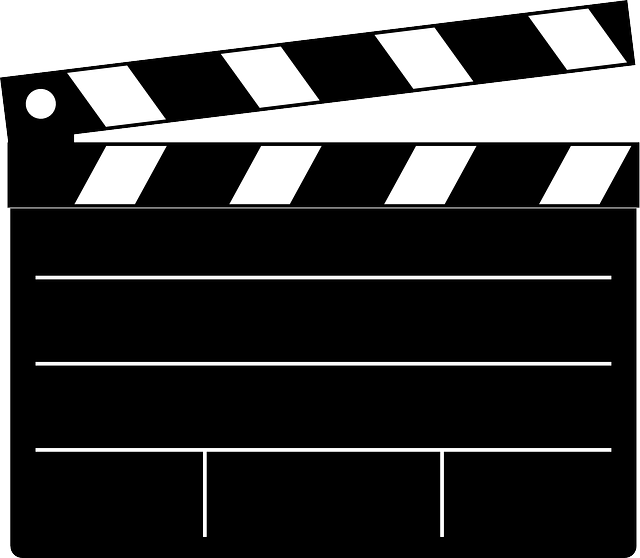 WANNA MAKE A MOVIE?Hello,My name is Ian Liberatore and I am an independent filmmaker from the PhiladelphiaSuburbs as well as the owner of the production company, Moving Forward Films LLC. Since 2018, we have made two full-length films, two short films and one ten-episode web series,with a lot of our projects being distributed on Amazon, YouTube, and Vimeo. Between those five projects, we have been in over fifty film festivals and have won almost two dozen awards in several different categories including performances, director and best feature/short film. We are about to venture onto our next full-length feature film with pre-production starting in early 2024 and filming taking place in August of 2024. This particular film will be our most ambitious movie to date, and we are excited to bring it to multiple platforms for audiences to enjoy! Details about the film can be found on the next page.We have come a long way since our first project. Not only have we collected a vastamount of top of the line equipment, but we have a great group of creative and hard-working filmmakers who are either about to graduate from film school or have just recently graduated that are already signed to this particular project.My reason for reaching out to you is because we need your help to make this movie possible! Ass much as we love making movie and you most likely enjoy watching movies, this particular for of art/creativity does not come cheap. Once you add the cost of the cast, crew members, props, equipment, wardrobe, makeup, effects, music, catering, licensure, insurance, rental fees, travel costs, housing, marketing, and more, it can become very expensive. We are currently seeking donations from individuals and businesses such as yourself to help fund this production. However, we also want to offer you the opportunity to be a part of the movie itself by. You would be able to experience the magic of filmmaking and partake in several opportunities both in front of or behind the camera as well as be included in all aspects of production as this movie will be as much yours as it is ours.A donation form is included in this packet and discusses the different donation tiers as well as their perks.Thank you for supporting the art of filmmaking and helping us achieve our dreams.“The Final Boy”Our latest film, “The Final Boy” is a horror movie that will contain both slasher and psychological elements to help create what I call a “popcorn” movie or a “fun” movie, as opposed to our previous projects which were primarily drama that dealt with heavy topics such as hate crimes, sexual assault & toxic relationships. The plot for “The Final Boy” revolves around six friends who head to the mountain to mourn and celebrate the loss of a mutual friend of theirs who recently was murdered. While enjoying the weekend getaway, strange things occur and the circle of friends are picked off one by one making them question what happened to their friend and if they will survive the weekend.The film will contain plenty of suspenseful moments, plot twists and a few comedic moments that is sure to entertain anyone who enjoys a good thriller. I have been a lover of movies, especially horror films since I was a young child and I plan on honoring great directors such as Alfred Hitchcock and Wes Craven in this project.I am currently covering all costs associated with pre-production, but I am asking for your help to obtain funds for the production stage which is estimated at $50,000. We have already begun raising funds but need your help otherwise production will either be postponed or canceled. I will also be funding 10% of the production budget myself do not collect a salary.While our company, Moving Forward Films LLC primarily focuses on LGBTQ+ stories and characters, this film will be no different. Our company was formed because at the time of its inception, we noticed a lack of inclusion and representation in this community and wanted to offer various projects that would satisfy not just LGBTQ+ people but also serve a mass audience as well. We strive to find a perfect blend of creative storytelling and compelling characters that help create a movie that both educates and entertains.Our goal with this film is to have a local premiere in the fall of 2025 and then submit it to as many film festivals as we can, creating as much exposure as possible. From that point, the film could be picked up for distribution or we as a company could have it placed on streaming services for audiences to enjoy.We hope that you choose to join us in making our next production, If you want to know more about us please visit our website www.movingforwardfilms.com Or email me at admin@movingforwardfilms.com DONATION TIERSAll donations include a signed reciept of donation for tax purposes as well as monthly updates onproduction (typically the first of the month) starting the month after your donation/pledge.All Donations come with advertisement of your business on our social media sites throughoutproduction. Product placement for Limited VIP and up can be discussed but not guaranteed.$100 (Thank You)Name/Business in the credits – Digital copy of movie after premiere -Exclusive behind the scenes content$250 (Platinum)Name/Business in the credits – Digital copy of movie after premiere -Digital access to our entire library – Official 11x17 poster (signed) –Exclusive behind the scenes content$500 (Limited VIP)Name/Business in the credits – Digital copy of movie after premiere -Digital access to our entire library – Official 11x17 poster (signed) –2 tickets to premiere – Invite to Premiere Party- Exclusive behind the scenes content$1,000 (VIP)Name/Business in the credits – Digital copy of movie after premiere -Digital access to our entire library – Official 11x17 poster (signed) –4 tickets to premiere- Digital copy of script- Invite to visit film set -Invite to Premiere party - Exclusive behind the scenes content-Photo with cast$2,500 (Co-Executive Producer)Name/Business in the credits – Digital copy of movie after premiere -Digital access to our entire library – Official 11x17 poster (signed) –6 tickets to premiere- Digital copy of script- Invite to visit film set -Invite to Premiere Party - Official Production Crew shirt – Invite to wrap party -Photo with cast – IMDB credit - Exclusive behind the scenes content$5,000 (Executive Producer)Name/Business in the credits – Digital copy of movie after premiere -Digital access to our entire library – Official 11x17 poster (signed) –8 tickets to premiere- Digital copy of script- Invite to visit film set -Invite to Premiere Party - Official production crew shirt – Invite to wrap party -Photo with cast - Invite to table read – Invite to auditions – Reserved seating at premiere –Personal Introduction at premiere – IMDB credit – Invite to see post production editing –Exclusive behind the scenes content- Dinner with director*Travel cost not included*DONATION FORMPlease select which donation tier you wish to graciously provide.____($100) ____($250) ____($500) ____($1,000) ____($2,500) ____($5,000)____ (Other, Any amount is greatly appreciated) $_________Please pay using a check or money order. If needing to pay in another form, please contact Ian @ admin@movingforwardfilms.comPlease provide your Information.Name:_____________________________________ Phone Number:____________________Email:_____________________________________________________Business (if applicable):_______________________________________________________If more than one person should be listed, please list them on the bottom of this sheet.By signing below, you are agreeing that the above information is correct and that you agreeto be a sponsor for the Moving Forward Films LLC production of “The Final Boy”.Signature:________________________________________ Date:_____________3.  Please send this form back (with check/money order if applicable) in the self addressedenvelope (if provided) or return using the address listed below. An email will be sentto you as soon as it is received. Scanning and emailing this form is also acceptable.If we do not raise 75% of the budget by August 1st 2024, all donations will beredistributed back to their original senders *Please make a copy of this sheet to keep for your records*Contact Person: Ian Liberatore – admin@movingforwardfilms.comMoving Forward FilmsP.O. Box 208East Greenville, PA 18041